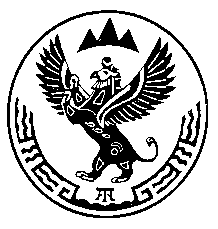 Министерство природных ресурсов, экологии итуризма Республики АлтайПРИКАЗ« 15 »  июня 2020 г.                                                                         №   356                                               г. Горно-АлтайскО досрочном прекращении права пользования недрами обществу с ограниченной ответственностью «Дормостстрой» по лицензии ГОА 00248 ВЭВ соответствии с пунктом 9 части 2 статьи 20 Закона Российской Федерации от 21 февраля 1992 года №2395-1 «О недрах», заявлением директора общества с ограниченной ответственностью «Дормостстрой» Г.А. Жамхаряна от 29 мая 2020 года б/н, Административного регламента по предоставлению Министерством природных ресурсов, экологии и туризма Республики Алтай государственной услуги по принятию решений о досрочном прекращении, приостановлении и ограничении права пользования участками недр местного значения на территории Республики Алтай, утвержденного приказом Министерства природных ресурсов, экологии и туризма Республики Алтай от 1 апреля 2019 года №283, протокола заседания комиссии по рассмотрению заявок о предоставлении права пользования участками недр, внесению изменений, дополнений и переоформлению лицензий, досрочному прекращению права пользования недрами на территории Республики Алтай по участкам недр, отнесенным к компетенции Министерства природных ресурсов, экологии и туризма Республики Алтай от 15 июня 2020 года № 550,п р и к а з ы в а ю:1. Досрочно прекратить право пользования недрами с даты подписания приказа по лицензии ГОА 00248 ВЭ, выданной обществу с ограниченной ответственностью «Дормостстрой» 23 июня 2005 года (дата государственной регистрации лицензии), с целевым назначением добыча питьевых подземных вод одиночной скважиной б/н (99) для технического водоснабжения базы, по заявлению пользователя недр.2. Отделу недропользования и водных отношений (А.С. Сакладов):а) исключить лицензию из единого государственного реестра лицензий на право пользования участками недр местного значения;б) направить копию настоящего приказа обществу с ограниченной ответственностью «Дормостстрой» (649002, Республика Алтай, г. Горно-Алтайск, пер. Гранитный, 1) и Горно-Алтайский филиал ФБУ «Территориальный фонд геологической информации по Сибирскому федеральному округу» (649000, Республика Алтай, г. Горно-Алтайск, ул. Улагашева, д.13).в) обеспечить публикацию настоящего приказа на сайте Министерства по адресу: www://mpr-ra.ru.3. Настоящий приказ вступает в силу со дня его подписания.4. Контроль за исполнением настоящего приказа возлагаю на заместителя министра Е.А. Мунатова.Исполняющий обязанности министра природных ресурсов, экологии итуризма Республики Алтай 						      Е.О. ПовароваВнесено:Начальником отдела недропользованияи водных отношений_______________А.С. СакладовымАмургушева Алла Александровна,отдел недропользования и водных отношений, главный специалист,mpr_ra@mail.ru, 8-388-2- 6-25-27